МБДОУ « Детский сад комбинированного вида № 45»Конспект НОДпо образовательной  области«Художественное творчество» (аппликация)для детей подготовительной группыкружка « Бумажная страна»Тема: «Избушка на курьих ножках»                       Провела:                                              Куликова О.Е.                                                  Дата проведения:                                                                     15.01.2013 г.г.Заволжье2012-2013 уч.г.Тема: «Избушка на курьих ножках».Цель: учить детей создавать аппликативное изображение сказочного сюжета (избушка на курьих ножках , ели, звезды), применяя навыки симметричного вырезания и обрывной аппликации.Задачи:             - закрепить с детьми  понятие симметрия,-закреплять умение передавать в аппликации характерные признаки елей;-продолжать освоение рационального способа вырезания елей и куриных ножек из бумаги, сложенной пополам;-совершенствовать навыки складывания прямоугольника из бумаги гармошкой и  разрывания на ровные полоски ;-формировать умение понимать и передавать пространственные отношения ( на, справа, слева сверху, сбоку);-формировать композиционные умения- размещать вырезанные элементы, в соответствии с сюжетом задний план – лес, передний план - избушка;- учить детей находить средства художественной выразительности (избушка  скособочилась, крыша покрыта снегом и др.). - развивать глазомер, чувство формы и пропорций;-воспитывать уверенность в своих умениях, аккуратность, доброе отношение к сказочным персонажам, умение взаимодействовать в паре.Материал: У воспитателя- 2 мольберта, образец аппликации, иллюстрации с изображением избушки Бабы Яги, схема симметричного вырезания  елей, тонированная основа, магнитофон, аудиозапись спокойной музыки, макет избушки на курьих ножках.У детей: тонированная основа на альбомном листе, прямоугольник 10*15 коричневого цвета ( для избушки),8*5 оранжевого цвета ( для курьих ножек), 3*3 желтого цв. для окошка , 5*10 зеленого цв., 7*5 зеленого цв., готовые формы звезды, луна, вата или холофайбер, ножницы, клей, салфетки, клеенки.      Предварительная работа:Беседа с детьми по русским народным сказкам ;чтение отрывков из произведений для уточнения представлений о внешнем виде Бабы Яги и ее жилища А.Афанасьев « Баба Яга», « Заколдованная королевна»,           « Терешечка» ;рассматривание иллюстраций к сказкам о Бабе Яге А.Афанасьев « Баба Яга», « Заколдованная королевна»,           « Терешечка» .Схема расстановки столов:В два ряда по два стола.Ход занятия:Подвижная игра «Баба-Яга»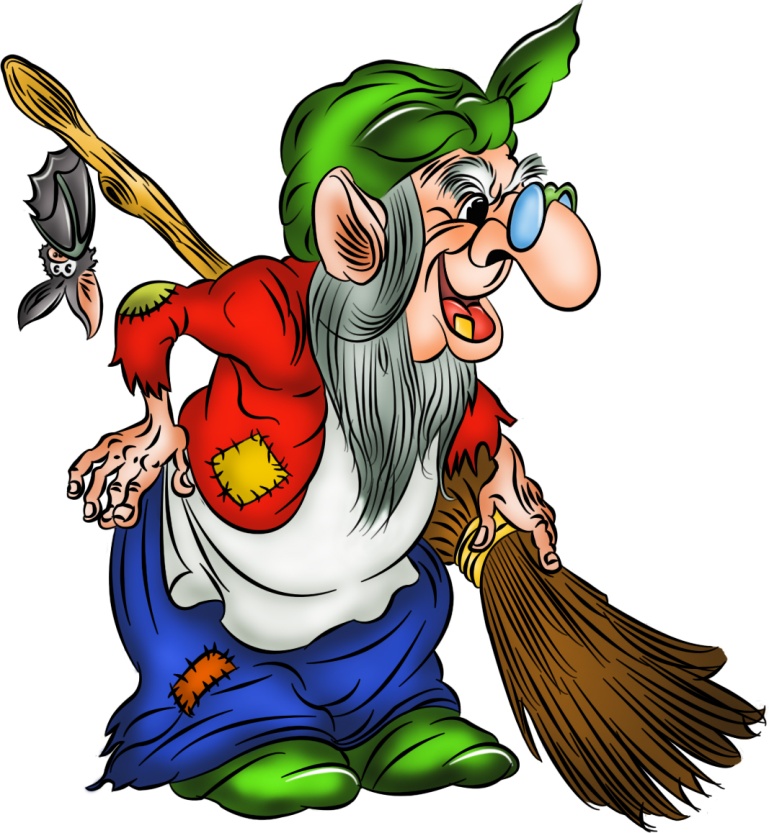 Правила игры: Выбирается Баба-Яга. Она чертит круг и остаётся в нём. Остальные играющие дразнятся за кругом:Бабка-Ёжка, Костяная ножка, С печки упала, Ножку сломала, А потом и говорит: – У меня нога болит. Дети продолжают дразнилку, забегая в круг, а Баба-Яга пытается осалить. Выходить за круг ей нельзя.Пошла на улицу,Раздавила курицу.Пошла на базар,Раздавила самовар.Пошла на лужайку,Испугала зайку.Здравствуйте, ребята. Проходите, присаживайтесь. Садимся удобно, красиво - ноги вместе поставим, спину выпрямим, руки сложим на краю стола.Звучит музыка « В гостях у сказки..» Ребята, где мы с вами оказались?Да, ребята, мы с вами попали в сказочную мастерскую.. только я здесь никого не вижу, кто же хозяин этой мастерской?Смотрите здесь для нас письмо.  Давайте посмотрим, что там. Читает детям стихотворение С.Есенина «Колдунья»: Косы растрёпаны, страшная, белая,  Бегает, бегает, резвая, смелая.  Тёмная ночь молчаливо пугается,  Шалями тучек луна закрывается  Ветер-певун с завываньем кликуш  Мчится в лесную дремучую глушь.  Машет колдунья руками костлявыми,  Звёзды моргают из туч над дубравами.  Пляшет колдунья под звон сосняка.  С чёрною дрожью плывут облака... Как вы думаете про кого это стихотворение?Ребята, здесь еще что то написано: улетела по важным делам в дремучий лес встречать своих сестриц. Да вот беда незнаю, где их разместить избушка у меня маленькая, ребята может быть вы мне как то поможете?Восп. Правильно ребята я думаю баба яга будет рада.А кто из вас знает как выглядит избушка Бабы Яги?  Из чего она сделана?А что еще есть? Да, ребята , посмотрите ( обращаю внимание на образец) «Избушка Бабы-Яги стоит на двух ногах, на полянке в дремучем лесу – старенькая, сделана из брёвен, покосилась от ветхости, крыша покрыта ветками, соломой и поросла мхом; окошко маленькое еле- еле видно бабу ягу»Ели у избушки есть ноги она может ходить или бегать?Как старенькая бабушка забирается в свою избушку ведь курьи ножки высокие?Все верно, ребята, у нас свами немного времени чтобы сделать избушки. Поэтому нам пора приниматься за работу. Работать мы с вами будем сегодня в парах поэтому вам нужно будет договориться кто будет делать избушка, а кто ели для леса.Ребята, из чего мы сделаем избушку?ребята , как вы изготовите бревнышки для избушки?Никита, как ты догадался?А чтобы полоски получились одинаковыми по ширине, что нужно сделать?Как ты, Маша, покажешь , что избушка скособочилась, старенькая?Какую фигуру вам напоминает крыша?Где располагается крыша?Сколько ног нужно вырезать для избушки?Чтобы ножки получились одинаковые как их нужно вырезать? ( воспитатель обращает внимание детей на схему вырезания) Аня, а где  ты расположишь ноги?А где расположим окно?Матвей, а где находится избушка бабы яги?Что тогда нам еще нужно вырезать?Что , Яна, можно сказать про елки какие они? Одинаковы ли правая и левая часть ели ?Как , Миша, мы вырезаем симметричные предметы?Паша, каким образом ты будешь размещать избушку и лес-что будешь наклеивать сначала на заднем плане? А на переднем?Ребята, в аппликации есть правило. Давайте вспомним его вместе. Когда вы вырежете все детали, что сначала с ними будете делать?Ребята, материал подобрали? Можно приступать к работе?-Старайтесь сделать свою работу так, чтобы она была аккуратной и увидев их сестрам бабы яги захотелось поселиться там. (Звучит спокойная музыка)Аня, с чего ты начнешь свою работу?Никита , с какой стороны прямоугольника будешь вырезать силует курьих ножек?Молодец, Яна, старается ровно пополам сложить, совмещая углы и стороны.Миша, ты затрудняешься, посмотри еще раз на схему.Что начнешь приклеивать в первую очередь,  Катя? Как и где будет намазывать клеем , Паша?-Для чего тебе нужна тряпочка, Матвей?Ребята, кто уже все приклеил можете добавить луну и звезды на небе, снег на крыше избушки и окно в избушке. Какой материал можно использовать для изображения снега?По мере изготовления избушек детьми, прикрепляю их на мольберт.Ребята, какие вы молодцы! Посмотрите какие мы сделали избушки для бабок ежек, избушки получились у всех разные, не похожие друг на друга!У Маши избушка наклонилась вправо, а у Миши влево…Здесь елки растут рядом с избушкой, а на Пашиной работе вдалеке..Анину избушку всю укутало снегом, а у Никиты только слегка припорошило…Молодцы, ребята. Вот как дружно мы сегодня с вами поработали. Полезное дело сделали.  Все справились с заданием.стук в дверь, входит Баба-Яга. Она рассматривает работы, хвалит и просит детей подарить ей избушки. В благодарность Баба-Яга дарит волшебные орешки и описание новой подвижной игры «Баба-Яга». Прощается с ребятами.Здороваются,садятся.В сказке, в мастерской…Про колдунью, бабу ягу..Да поможем, сделаем избушки из бумагиИз дереваКурьи ножки, окно, крыльцо…Может ходить и поворачиватьсяУ избушки есть крыльцоИз бумаги коричневого цветаРазорву прямоугольник на полоскиСложить прямоугольник гармошкойНаклею полоски неровно, наклоню…ТреугольникСверхуДвеСложив прямоугольник пополам, симметрично..снизу в середине стеныв лесу..елки..да, они симметричныскладываем прямоугольник пополам, рисуем пальцем половину елки и держась за линию сгиба вырезаемели….избушку..только располагать, а потом уже приклеиватьВыберу прямоугольник для избушки и сложу его гармошкойЯ буду держать за линию сгиба, а на другой стороне вырезатьелина клеенкеЧтобы разглаживать, прижимать, убирать лишний клейвата, салфетки, …Досвиданья !